დამტკიცებულია საქართველოს საკონსტიტუციო სასამართლოს პლენუმის 2019 წლის 17 დეკემბრის №119/1 დადგენილებით
 სარჩელის რეგისტრაციის №________________    მიღების თარიღი: _________/__________/____________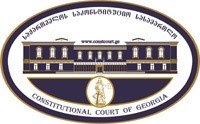 კონსტიტუციური სარჩელის სასარჩელო სააპლიკაციო ფორმასაქართველოს კონსტიტუციის მეორე თავით აღიარებულ ადამიანის ძირითად უფლებებთან და თავისუფლებებთან მიმართებით საქართველოს ნორმატიული აქტის შესაბამისობის შესახებ (საქართველოს კონსტიტუციის მე-60 მუხლის მე-4 პუნქტის „ა“ ქვეპუნქტი და „საქართველოს საკონსტიტუციო სასამართლო შესახებ“ საქართველოს ორგანული კანონის მე-19 მუხლის პირველი პუნქტის „ე“ ქვეპუნქტი).ფორმის შევსების დეტალური ინსტრუქცია და რჩევები შეგიძლიათ იხილოთ საქართველოს საკონსტიტუციო სასამართლოს ვებგვერდზე www.constcourt.ge. სარჩელის ფორმის თაობაზე, კითხვების ან/და რეკომენდაციების არსებობის შემთხვევაში, გთხოვთ, დაგვიკავშირდეთ https://www.constcourt.ge/ka/contact. I 
ფორმალური ნაწილი1. მოსარჩელე/მოსარჩელეები შენიშვნა 2. მოსარჩელის წარმომადგენელი/წარმომადგენლები შენიშვნა 3. სადავო სამართლებრივი აქტ(ებ)ი. შენიშვნა4. მიუთითეთ სადავო ნორმა/ნორმებ. აგრეთვე, მათ გასწვრივ კონსტიტუციური დებულება/დებულებები, რომლებთან მიმართებითაც ითხოვთ სადავო ნორმის არაკონსტიტუციურად ცნობას. შენიშვნა 5. მიუთითეთ საქართველოს კონსტიტუციისა და კანონმდებლობის ნორმები, რომლებიც უფლებას განიჭებთ, მიმართოთ საქართველოს საკონსტიტუციო სასამართლოს.II
კონსტიტუციური სარჩელის საფუძვლიანობა, მოთხოვნის არსი და დასაბუთება1. განმარტებები კონსტიტუციური სარჩელის არსებითად განსახილველად მიღებასთან დაკავშირებით. შენიშვნა1. კონსტიტუციური სარჩელის არსი და დასაბუთება შენიშვნაIII
შუამდგომლობები შენიშვნა 1. შუამდგომლობა მოწმის, ექსპერტის ან/და სპეციალისტის მოწვევის თაობაზე2. შუამდგომლობა სადავო ნორმის მოქმედების შეჩერების თაობაზე3. შუამდგომლობა პერსონალურ მონაცემთა დაფარვის თაობაზე4. შუამდგომლობა/მოთხოვნა საქმის ზეპირი მოსმენის გარეშე განხილვის შესახებ5. სხვა შუამდგომლობები IV
თანდართული დოკუმენტები1. „საქართველოს საკონსტიტუციო სასამართლოს შესახებ“ საქართველოს ორგანული კანონით გათვალისწინებული სავალდებულო დანართები 2. სხვა დანართები შენიშვნა  „საქართველოს საკონსტიტუციო სასამართლოს შესახებ“ საქართველოს ორგანული კანონის 273 მუხლის მე-3 პუნქტის თანახმად, „საკონსტიტუციო სამართალწარმოების მონაწილეები ვალდებული არიან, კეთილსინდისიერად გამოიყენონ თავიანთი უფლებები. საკონსტიტუციო სასამართლოსათვის წინასწარი შეცნობით ყალბი ცნობების მიწოდება იწვევს კანონით გათვალისწინებულ პასუხისმგებლობას“.სს გლდანი სს გლდანი სახელი, გვარი/დასახელებასახელი, გვარი/დასახელებაპირადი/ საიდენტიფიკაციო № პირადი/ საიდენტიფიკაციო № ტელეფონის ნომერიელექტრონული ფოსტამოქალაქეობა, რეგისტრაციის ადგილიმოქალაქეობა, რეგისტრაციის ადგილიმისამართიმისამართიზვიად გადელიაზვიად გადელიასახელი გვარი/დასახელებასახელი გვარი/დასახელებაპირადი/საიდენტიფიკაციო №ტელეფონის ნომერიელექტრონული ფოსტამისამართიმისამართიმისამართიაქტის დასახელებასაქართველოს კანონი გადახდისუუნარობის საქმის წარმოების შესახებმიღების თარიღი28.03.2007მოპასუხის დასახელებასაქართველოს პარლამენტიმოპასუხის მისამართითბილისი, რუსთაველის გამზირი 8სადავო ნორმატიული აქტი (ნორმა)საქართველოს კონსტიტუციის დებულებაგადახდისუუნარობის საქმის წარმოების შესახებ საქართველოს კანონის (№4522–Iს) მე-6 მუხლის პირველი პუნქტი პირველი წინადადება.გადახდისუუნარობის შესახებ განცხადების შემტანი პირი ვალდებულია განცხადებასთან ერთად სასამართლოს სადეპოზიტო ანგარიშზე შეიტანოს 5 000 ლარი.საქართველოს კონსტიტუციის 31-ე მუხლის პირველი პუნქტის პირველი წინადადებაყოველ ადამიანს აქვს უფლება თავის უფლებათა დასაცავად მიმართოს სასამართლოს.გადახდისუუნარობის საქმის წარმოების შესახებ საქართველოს კანონის (№4522–Iს) მე-6 მუხლის მეოთხე პუნქტიამ მუხლის პირველი პუნქტი არ ვრცელდება მოვალეზე, როდესაც იგი ამ კანონის მე-17 მუხლის პირველი პუნქტის მიხედვით მოითხოვს გაკოტრებას.საქართველოს კონსტიტუციის 31-ე მუხლის პირველი პუნქტის პირველი წინადადება.ყოველ ადამიანს აქვს უფლება თავის უფლებათა დასაცავად მიმართოს სასამართლოს.საქართველოს კონსტიტუციის მე-11-ე მუხლის პირველი პუნქტი.ყველა ადამიანი სამართლის წინაშე თანასწორია. აკრძალულია დისკრიმინაცია რასის, კანის ფერის, სქესის, წარმოშობის, ეთნიკური კუთვნილების, ენის, რელიგიის, პოლიტიკური ან სხვა შეხედულებების, სოციალური კუთვნილების, ქონებრივი ან წოდებრივი მდგომარეობის, საცხოვრებელი ადგილის ან სხვა ნიშნის მიხედვით.საქართველოს კონსტიტუციის 31-ე მუხლის პირველი პუნქტი და მე-60 მუხლის მეოთხე პუნქტის ,,ა” ქვეპუნქტი, ,,საკონსტიტუციო სასამართლოს შესახებ” საქართველოს ორგანული კანონის მე-19 მუხლის პირველი პუნქტის ,,ე” ქვეპუნქტი, 39-ე მუხლის პირველი პუნქტის ,,ა” ქვეპუნქტი, 31-ე და და 311 მუხლები.არ არსებობს სს გლდანის კონსტიტუციური სარჩელის საკონსტიტუციო სასამართლოში არსებითად განსახილველად არ მიღების საფუძვლები:ა) სარჩელი ფორმით და შინაარსით შეესაბამება „საკონსტიტუციო სასამართლოს შესახებ“ საქართველოს ორგანული კანონის 311 მუხლის მოთხოვნებს;ბ) სარჩელი შეტანილია უფლებამოსილი პირის მიერ - სასამართლოსადმი მიმართვის უფლება გააჩნია ნებისმიერ პირს;გ) სარჩელში მითითებული საკითხი არის საკონსტიტუციო სასამართლოს განსჯადი;დ) სარჩელში მითითებული საკითხი არ არის გადაწყვეტილი საკონსტიტუციო სასამართლოს მიერ;ე) სარჩელში მითითებული საკითხი რეგულირდება კონსტიტუციის 39-ე მუხლის პირველი პუნქტით;  ვ) კანონით არ არის დადგენილი სასარჩელო ხანდაზმულობის ვადა აღნიშნული ტიპის დავისათვის და შესაბამისად, არც მისი არასაპატიო მიზეზით გაშვების საკითხი დგება დღის წესრიგში;ზ) სადავო კანონქვემდებარე ნორმატიული აქტის კონსტიტუციურობაზე სრულფასოვანი მსჯელობა შესაძლებელია ნორმატიული აქტების იერარქიაში მასზე მაღლა მდგომი იმ ნორმატიული აქტის კონსტიტუციურობაზე მსჯელობის გარეშე, რომელიც კონსტიტუციური სარჩელით გასაჩივრებული არ არის.მოსარჩელეს არაკონსტიტუციურად მიაჩნია გადახდისუუნარობის საქმის წარმოების შესახებ საქართველოს კანონის მეექვსე მუხლის პირველი და მეოთხე პუნქტები.კონსტიტუციის 31-ე მუხლის პირველი პუნქტით გათვალისწინებულ უფლებას ხელყოფს საქართველოს კანონი გადახდისუუნარობის საქმის წარმოების შესახებ (№4522–Iს) მე-6 მუხლის პირველი პუნქტი (გადახდისუუნარობის შესახებ განცხადების შემტანი პირი ვალდებულია განცხადებასთან ერთად სასამართლოს სადეპოზიტო ანგარიშზე შეიტანოს 5 000 ლარ). თან კანონი არის გადახდისუუნარობის საქმის წარმოების შესახებ, ანუ ივარაუდება, რომ განმცხადებელი მოვალე გადახდისუუნაროა. საქართველოს კანონი გადახდისუუნარობის საქმის წარმოების შესახებ მეექვსე მუხლის მეოთხე ნაწილი გადახდისუუნარო მხარეს ართმევს გადახდისუუნარობის საქმის წარმოების უფლებას მოვალეს, თუ მას არა აქვს 5000 ლარი და აიძულებს, მოითხოვოს გაკოტრება და ამოაგდოს პროცესიდან გადახდისუუნარობის საქმის წარმოების ეტაპი. აღნიშნული ხელყოფს როგორც კონსტიტუციის 31-ე მუხლის პირველი პუნქტით გათვალისწინებულ უფლებას, ასევე ხელყოფს კონსტიტუციის მე-11-ე მუხლის პირველი პუნქტით გათვალისწინებულ უფლებას.სს გლდანმა მიმართა სასამართლოს გადახდისუუნარობის საქმის წარმოების გახსნის მოთხოვნით, თუმცა სასამართლო ხელყოფს სს გლდანის უფლებებს და საქმიდან ამოაგდებს გადახდისუუნარობის პროცედურებს და მიმართავს საქმეს აპრიორი გაკოტრებისაგენ და ართმევს მოვალეს არამარტო შესაძლო რეაბილიტაციის უფლებას, არამედ უფლებას წარმოადგინოს თავისი საწარმო და იდავოს დავალიანებების ოდენობაზე.გადახდისუუნარობის საქმის წარმოების შესახებ კანონის შესაბამისად კრედიტორთა პირველ კრებაზე უნდა იქნეს არჩეული მომწიგებელი საბჭო, ხოლო მომრიგებელი საბჭო იღებს გადაწყვეტილებას ა) გაკოტრების საქმის წარმოების გახსნის; ბ) რეაბილიტაციის საქმის წარმოების გახსნის; გ) გადახდისუუნარობის საქმის შეწყვეტის შესახებ.მომრიგებელი საბჭოს დანიშვნა და გადახდისუუნარობის საქმის წარმოების პროცედურები ახორციელებს ყველა იმ საშუალებას, რაც მოცემულია გადახდისუუნარობის საქმის წარმოების შესახებ კანონის პირველ მუხლში და რაც წარმოადგენს კანონის მიზანს.ამ კანონის მიზანია მოვალისა და კრედიტორის (კრედიტორების) ინტერესების თანაბარზომიერი დაცვა, შესაძლებლობის შემთხვევაში მოვალის ფინანსური სიძნელეების გადაჭრა და კრედიტორთა მოთხოვნების დაკმაყოფილება ან ამის შეუძლებლობის შემთხვევაში მოვალის ქონების რეალიზაციით მიღებული თანხების განაწილებით კრედიტორთა მოთხოვნების დაკმაყოფილება.ხოლო გადახდისუუნარობის საქმის წარმოების შესახებ კანონის მეექვსე მუხლის პრველი და მეოთხე ნაწილი ავტომატურად გამორიცხავს გადახდისუუნარობის საქმის წარმოების შესახებ კანონის პირველ მუხლის პირველ ნაწილს (ამ კანონის მიზანია მოვალისა და კრედიტორის (კრედიტორების) ინტერესების თანაბარზომიერი დაცვა, შესაძლებლობის შემთხვევაში მოვალის ფინანსური სიძნელეების გადაჭრა და კრედიტორთა მოთხოვნების დაკმაყოფილება), აპრიორი ადგენს რომ ეს შეუძლებელია (მიუხედავად იმისა, რომ მოვალეს გააჩნია უძრავი ქონება) და პირდაპირ იწყებს გაკოტრების პროცედურებს. ადამიანის უფლებათა ევროპულმა სასამართლომ საქმეში „იედამსკი და იედამსკა პოლონეთის წინააღმდეგ“ განმარტა, რომ სასამართლოსათვის მიმართვის უფლება არ წარმოადგენს აბსოლიტურ უფლებას, შესაბამისად სახელმწიფოს უფლება აქვს დაადგინოს შეზღუდვები სარჩელის სასამართლო წარმოებაში მიღებასთან დაკავშირებით, თუმცა სასამართლო დარწმუნებული უნდა იყოს, რომ შეზღუდვების ამა თუ იმ კონკრეტული გზით არ მოხდება სასამართლოსათვის მიმართვის უფლების არსის ხელყოფა. ადამიანის უფლებათა ევროპულმა სასამართლომ ხაზი გაუსვა იმ გარემოებას, რომ სასამართლოს ხელმისაწვდომობაზე სახელმწიფოს მიერ დაწესებული შეზღუდვები ვერ იქნება შესაბამისობაში ადამიანის უფლებათა და ძირითად თავისუფლებათა დაცვის ევროპული კონვენციის მე-6 მუხლის პირველ პუნქტთან, თუ სასამართლო ხელმისაწვდომობაზე დაწესებულ შეზღუდვებსა და შეზღუდვების განხორციელების ლეგიტიმურ მიზანს შორის არ იქნება დაცული სამართლიანი ბალანსი. სასამართლომ აღნიშნულ საქმეში ასევე მიუთითა, რომ ბაჟის ოდენობის განსაზღვრისას სასამართლომ მხედველობაში უნდა მიიღოს კონკრეტული საქმის გარემოებები, მხარის გადახდისუნარიანობა და სასამართლო წარმოების ეტაპი.სს გლდანი  გადახდისუუნაროა, ხოლო კანონი მას ართმევს გადახდისუუნარობის საქმის წარმოებისათვის სასამართლოსათვის მიმართვის უფლებას 5000 ლარის გადაუხდელობის გამო და იმის გამო, რომ მას არ გააჩნია 5000 ლარი, ახდენს მის დისკრიმინაციას.გთხოვთ, მოიწვიოთ სასამართლოზე გადახდისუუნარობის საქმეების განმხილველი ერთერთი მოსამართლე, ან წარმომადგენელი თბილისის საქალაქო სასამართლოდანგთხოვთ, მოიწვიოთ სასამართლოზე გადახდისუუნარობის საქმეების დამოუკიდებელი აღიარებული სპეციალისტი ბატონი როინ მიგრიაულიგთხოვთ, შეაჩეროთ გადახდისუუნარობის საქმის წარმოების შესახებ კანონის მეექვსე მუხლის პირველი და მეოთხე პუნქტების მოქმედებაამ ეტაპზე შუამდგომლობა არ გვაქვსამ ეტაპზე შუამდგომლობა არ გვაქვსგთხოვთ, საკონსტიტუციო სარჩელის განხილვამდე თბილისის საქალაქო სასამართლოს წარმოებაში არსებულ საქმე N2/22419-20-ზე, სს გლდანი გაათავისუფლოთ განცხადებაში სავალდებულოდ გაკოტრების მონიშვნის, ან/და 5000 ლარის გადახდის მოვალეობისაგან.სადავო ნორმატიული აქტის ტექსტიბაჟის გადახდის დამადასტურებელი დოკუმენტიწარმომადგენლობითი უფლებამოსილების დამადასტურებელი დოკუმენტიკონსტიტუციური სარჩელის ელექტრონული ვერსიამოსარჩელის საიდენტიფიკაციო დოკუმენტის ასლისაქმე №2/22419-20-ის მასალებიხელმოწერის ავტორი/ავტორებითარიღიხელმოწერაზვიად გადელია20.11.2020